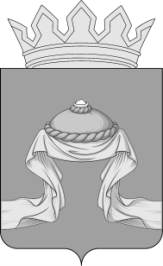 Администрация Назаровского районаКрасноярского краяПОСТАНОВЛЕНИЕ«15» 11 2022                                   г. Назарово                                        № 380-пО внесении изменений в постановление администрации Назаровского района от 29.10.2013 № 590-п «Об утверждении муниципальной программы Назаровского района «Совершенствование управления муниципальным имуществом в Назаровском районе»В соответствии со статьей 179 Бюджетного кодекса Российской Федерации, постановлениями администрации Назаровского района от 17.11.2021 № 320-п «Об утверждении Порядка принятия решений о разработке муниципальных программ Назаровского района, 
их формирования и реализации», от 11.10.2022 № 339-п «Об утверждении перечня муниципальных программ администрации Назаровского района 
на 2023 год», руководствуясь статьями 15, 19 Устава Назаровского муниципального района Красноярского края, ПОСТАНОВЛЯЮ:1. Внести в постановление администрации Назаровского района 
от 29.10.2013 № 590-п «Об утверждении муниципальной программы Назаровского района «Совершенствование управления муниципальным имуществом в Назаровском районе» следующие изменения:1.1. Приложение к постановлению изложить в новой редакции согласно приложению к настоящему постановлению.2. Отделу организационной работы и документационного обеспечения администрации Назаровского района (Любавина) разместить постановление на официальном сайте Назаровского муниципального района в информационно-телекоммуникационной сети «Интернет».3. Контроль за выполнением постановления оставляю за собой. 4. Постановление вступает в силу в день, следующий за днем его официального опубликования в газете «Советское Причулымье».Глава района                                                                                       М.А. КовалевПриложение к постановлению администрации Назаровского района от «15» 11 2022 № 380-пПриложение к постановлению администрации Назаровского района от 29.10.2013 № 590-пМуниципальная программа Назаровского района «Совершенствование управления муниципальным имуществом в Назаровском районе» Паспорт муниципальной программы Назаровского района Характеристика текущего состояния в сфере управлениямуниципальным имуществомЭффективное управление муниципальным имуществом не может быть осуществлено без построения целостной системы учета имущества, а также его правообладателей - хозяйствующих субъектов. Реализация правомочий собственника - владение, пользование и распоряжение, требует объективных и точных сведений о составе, количестве и качественных характеристиках имущества.Одним из важнейших условий эффективного управления муниципальной собственностью является наличие правоустанавливающих и правоудостоверяющих документов, ведение единого, полного учета объектов муниципальной собственности.Формирование муниципальной собственности осуществляется в порядке, предусмотренном действующим законодательством Российской Федерации, законами Красноярского края и муниципальными правовыми актами. Муниципальная собственность Назаровского района состоит из муниципального имущества, закрепленного за муниципальными унитарными предприятиями на праве хозяйственного ведения, имущества, закрепленного за муниципальными учреждениями на праве оперативного управления, и имущества Муниципальной казны Назаровского района.Надлежащее оформление права собственности, своевременная техническая инвентаризация объектов недвижимости, находящихся в муниципальной собственности муниципального образования Назаровский район, являются залогом целостности имущества района.С 2005 года проводится работа по технической инвентаризации объектов муниципальной собственности муниципального образования Назаровский район с целью государственной регистрации права собственности на них. За период с 2014 по 2022 годы выполнены работы 
по постановке на кадастровый учет 285 объектов муниципальной собственности, зарегистрировано право на 328 объекта недвижимости. Совокупный социально-экономический эффект от реализации Программы достигается за счет проведения структурных изменений в системе учета муниципальной собственности, позволяющих обеспечить эффективное использование муниципальной собственности Назаровского района.Прямой экономический эффект от реализации программных мероприятий состоит в увеличении доходов районного бюджета за счет роста поступлений доходов от распоряжения и использования муниципальной собственности муниципального образования Назаровский район.В рамках Программы определены показатели, которые позволяют ежегодно оценивать результаты реализации мероприятий.Основными рисками, которые могут осложнить решение обозначенных проблем являются:- недостаточное ресурсное обеспечение запланированных мероприятий;- ухудшение социально-экономической ситуации;- изменение действующего законодательства, регулирующего отношения, возникающие в связи с осуществлением государственной регистрации прав на недвижимое имущество и сделок с ним, подлежащих в соответствии с законодательством Российской Федерации государственной регистрации, государственного кадастрового учета недвижимого имущества, подлежащего такому учету согласно действующему законодательству.Приоритеты и цели социально-экономического развития в сфере управления имуществом, описание основных целей и задач муниципальной программыВ настоящее время обеспечение получения доходов от использования муниципального имущества и земель остается наиболее актуальной задачей. Эту задачу можно решать, в частности, за счет обеспечения инвентаризации объектов муниципальной собственности, проведения государственной регистрации прав на объекты муниципальной собственности, вовлечения в хозяйственный оборот объектов незавершенного строительства, четкого разграничения полномочий и координации действий всех структурных подразделений Администрации Назаровского района, участвующих в процессе управления недвижимостью, установления жесткого контроля за использованием недвижимости, закрепленной на праве хозяйственного ведения и оперативного управления.Немаловажное значение в повышении эффективности управления муниципальной собственностью имеет учет объектов муниципальной собственности. Совершенствование учета муниципального имущества и земельных участков, структурирование собственности по назначению и видам использования позволит эффективно регулировать земельно-имущественные отношения, обеспечить достоверной информацией об объектах муниципальной собственности и показателях социально-экономического развития Назаровского района.Целью Программы является создание условий для эффективного использования и вовлечения в хозяйственный оборот объектов недвижимости, формирование достоверного реестра муниципального имущества муниципального образования Назаровский район.Достижение поставленной цели возможно при условии выполнения следующих задач:Задача 1. Инвентаризация, паспортизация, регистрация права собственности на объекты муниципального имущества.Данная задача включает в себя выполнение следующих мероприятий:
подготовку правоустанавливающих документов, а также технической документации на каждый объект недвижимости муниципальной собственности (жилищный фонд, нежилые помещения, здания, строения,  объекты инженерной инфраструктуры, земельные участки, на которых расположены здания, строения, сооружения). Вовлечение объектов муниципальной собственности в хозяйственный оборот.Полномочия собственника при вовлечении объектов муниципальной собственности в гражданско-правовой оборот заключаются в осуществлении оценки объектов муниципальной собственности, обеспечении защиты имущественных интересов муниципального образования Назаровский район в судах общей юрисдикции и арбитражных судах. Проведение рыночной оценки стоимости арендной платы объектов недвижимости, находящихся в муниципальной собственности позволит увеличить доходную часть районного бюджета.Задача 2. Проведение мероприятий по землеустройству и землепользованию. В рамках данной задачи планируется получение экономического обоснования коэффициентов К1, К2, К3, применяемых при расчете арендной платы за земельные участки.4. Механизм реализации отдельных мероприятий муниципальной программыИсточником финансирования муниципальной программы  являются средства районного бюджета.Администрация района:- организует работу по выполнению кадастровых работ в отношении объектов недвижимости и постановке на кадастровый учет объектов капитального строительства, земельных участков под объектами муниципальной собственности; - организует работу по государственной регистрации права муниципальной собственности на объекты недвижимости;- заключает договоры аренды земельных участков, находящихся в муниципальной собственности, аренды муниципального имущества.Реализация отдельных мероприятий программы, выбор исполнителей программы осуществляется в соответствии с Гражданским кодексом Российской Федерации, Земельным кодексом Российской Федерации, Федеральными законами от 05.04.2013 № 44-ФЗ «О контрактной системе в сфере закупок товаров, работ, услуг для обеспечения государственных и муниципальных нужд», от 13.07.2015 № 218-ФЗ «О государственной регистрации недвижимости», иными нормативными правовыми актами Российской Федерации, Красноярского края, органов местного самоуправления Назаровского района.5. Прогноз конечных результатов муниципальной  программыДостижение определенных в муниципальной программе результатов повлияет на эффективность реализации муниципальной политики в сфере формирования и управления муниципальной собственностью муниципального образования Назаровский район и обеспечит к 2025 году:- получение технических (межевых) планов и постановки на кадастровый учет не менее чем 40 объектов недвижимости муниципальной собственности;- осуществление государственной регистрации права муниципальной собственности на 40 объектов недвижимости.6. Распределение расходов по отдельным мероприятиям муниципальной программыИнформация о распределении планируемых расходов по отдельным мероприятиям муниципальной программы представлена в приложении 1 к настоящей программе.7. Ресурсное обеспечение муниципальной программыИнформация о ресурсном обеспечении муниципальной программы и прогнозной оценке расходов на реализацию целей муниципальной программы представлена в приложении 2 к настоящей программе.8. Контроль за ходом исполнения программыОтчет о реализации программы предоставляется ответственным исполнителем программы ежеквартально не позднее 10 числа второго месяца, следующего за отчетным, в финансовое управление администрации Назаровского района и отдел экономического анализа и прогнозирования администрации Назаровского района.Контроль за целевым и эффективным использованием средств, предусмотренных на реализацию мероприятий программы, осуществляется ревизионной комиссией. Текущий контроль за реализацией программы осуществляет отдел градостроительства и имущественных отношений администрации Назаровского района. Приложение 1 к паспорту муниципальной программы «Совершенствование управления муниципальным имуществом в Назаровском районе» Перечень целевых показателей и показателей результативности муниципальной программы с расшифровкой плановых значений по годам ее реализацииПриложение 2 к паспорту муниципальной программы «Совершенствование управления муниципальным имуществом в Назаровском районе» Значения целевых показателей на долгосрочный периодПриложение 1к муниципальной программе «Совершенствование управления муниципальным имуществом в Назаровском районе» Информация о распределении планируемых расходов по отдельным мероприятиям муниципальной программы Приложение 2к муниципальной программе «Совершенствование управления муниципальным имуществом в Назаровском районе» Информация о ресурсном обеспечении и прогнозной оценке расходов на реализацию целей муниципальной программы с учетом источников финансирования Основания для разработки муниципальной программыБюджетный кодекс РФ, постановление администрации Назаровского района от 17.11.2021 № 320-п «Об утверждении Порядка принятия решений о разработке муниципальных программ Назаровского района, их формирования и реализации»; постановление администрации Назаровского района от 11.10.2022 № 339-п «Об утверждении перечня муниципальных программ администрации Назаровского района на 2023 год».Наименование муниципальной программы«Совершенствование управления муниципальным имуществом в Назаровском районе» Ответственный исполнитель муниципальной программыАдминистрация Назаровского района.Соисполнители муниципальной программыОтсутствуютПеречень отдельных мероприятий муниципальной программыВыполнение кадастровых работ, получение технической документации на объекты недвижимости муниципальной собственности.Оформление документов, связанных с выполнением функции управления и распоряжения имуществом (доверенности, расходы на публикацию в СМИ Красноярского края, запрос кадастровых сведений и др.).Оценка муниципального имущества.Землеустроительные работы на объекты землеустройства.Расчет экономически обоснованных величин вида разрешенного использования земельного участка и коэффициентов, учитывающих категории арендаторов (К1 и К2, К3).Цель муниципальнойпрограммыЗадачи муниципальной программыИнвентаризация, паспортизация, регистрация права собственности на объекты муниципального имущества. Вовлечение объектов муниципальной собственности муниципального образования Назаровский район в хозяйственный оборот.Проведение мероприятий по землеустройству и землепользованию.Перечень целевых показателей и показателей результативности программы с расшифровкой плановых значений по годам ее реализации, значения целевых показателей на долгосрочный периодЦелевые показатели:регистрация права муниципальной собственности на объекты недвижимости.Показатели результативности:- количество объектов капитального строительства, в отношении которых осуществлена государственная регистрация права муниципальной собственности;- количество земельных участков, в отношении которых осуществлена государственная регистрация права муниципальной собственности;(приложения 1, 2 к паспорту муниципальной  программы).Этапы и сроки реализации муниципальной программы2014-2025 годыИнформация по ресурсному обеспечению муниципальной программыОбщий объем бюджетных ассигнований на реализацию муниципальной программы составляет 5590,7 тыс. рублей, в том числе по годам:2014 год – 730,3 тыс. рублей;2015 год – 917,3 тыс. рублей;2016 год – 203,9 тыс. рублей;2017 год – 120,0 тыс. рублей;2018 год – 160,0 тыс. рублей;2019 год – 130,7 тыс. рублей;2020 год – 278,5 тыс. рублей;2021 год – 770,0 тыс. рублей;2022 год – 770,0 тыс. рублей;2023 год – 970,0 тыс. рублей;2024 год – 270,0 тыс. рублей;2025 год – 270,0 тыс. рублей№  
п/пЦели,    
задачи,   
показатели 
Единица
измеренияВес показателя 
Источник 
информацииТекущий финансовый год 2022Очередной финансовый год 2023Первый год планового периода 2024Второй год планового периода 20251 Цель: Создание условий для эффективного использования и вовлечения в хозяйственный оборот объектов недвижимости, свободных земельных участков, бесхозяйного имущества, формирование достоверного реестра муниципального имущества муниципального образования Назаровский район.Цель: Создание условий для эффективного использования и вовлечения в хозяйственный оборот объектов недвижимости, свободных земельных участков, бесхозяйного имущества, формирование достоверного реестра муниципального имущества муниципального образования Назаровский район.Цель: Создание условий для эффективного использования и вовлечения в хозяйственный оборот объектов недвижимости, свободных земельных участков, бесхозяйного имущества, формирование достоверного реестра муниципального имущества муниципального образования Назаровский район.Цель: Создание условий для эффективного использования и вовлечения в хозяйственный оборот объектов недвижимости, свободных земельных участков, бесхозяйного имущества, формирование достоверного реестра муниципального имущества муниципального образования Назаровский район.Цель: Создание условий для эффективного использования и вовлечения в хозяйственный оборот объектов недвижимости, свободных земельных участков, бесхозяйного имущества, формирование достоверного реестра муниципального имущества муниципального образования Назаровский район.Цель: Создание условий для эффективного использования и вовлечения в хозяйственный оборот объектов недвижимости, свободных земельных участков, бесхозяйного имущества, формирование достоверного реестра муниципального имущества муниципального образования Назаровский район.Цель: Создание условий для эффективного использования и вовлечения в хозяйственный оборот объектов недвижимости, свободных земельных участков, бесхозяйного имущества, формирование достоверного реестра муниципального имущества муниципального образования Назаровский район.Цель: Создание условий для эффективного использования и вовлечения в хозяйственный оборот объектов недвижимости, свободных земельных участков, бесхозяйного имущества, формирование достоверного реестра муниципального имущества муниципального образования Назаровский район.Количество объектов недвижимости (ОКС), в отношении которых осуществлена государственная регистрация права муниципальной собственностиЕд.хВыписка из ЕГРН20201515Количество земельных участков, в отношении которых осуществлена государственная регистрация права муниципальной собственностиЕд.хВыписка из ЕГРН1111Количество бесхозяйных объектов, прошедших государственную регистрациюЕд.х2211Выполнение кадастровых работ, постановка на кадастровый учет и получение технической документацииЕд.(кол-во объектов)0,3Расчетный показатель15151010Оформление справки о зарегистрированных правахЕд.0,0510101010Выполнение кадастровых работ постановка на кадастровый учет и получение технической документации (бесхозяйное имущество)Ед.(кол-во объектов)0,1Расчетный показатель1111Оценка муниципального имуществаЕд.0,15Расчетный показатель5101010Выполнение кадастровых работ иформирование земельных участков под объектами недвижимости (межевание и кадастровый учет)Ед.0,25Расчетный показатель101055Расчет экономически обоснованных величин коэффициентов вида разрешенного использования земельного участка и Коэффициентов, учитывающих категории арендаторов (К1 и  К2)Ед.0,15Расчетный показатель1100№ 
п/пЦели,  
целевые 
показателиЕдиница 
измерения20222023Плановый периодПлановый периодДолгосрочный период по годамДолгосрочный период по годамДолгосрочный период по годамДолгосрочный период по годамДолгосрочный период по годам№ 
п/пЦели,  
целевые 
показателиЕдиница 
измерения202220232024202520262027202820292030Цель программы: Создание условий для эффективного использования и вовлечения в хозяйственный оборот объектов недвижимости, свободных земельных участков, бесхозяйного имущества, формирование достоверного реестра муниципального имущества муниципального образования Назаровский район.Цель программы: Создание условий для эффективного использования и вовлечения в хозяйственный оборот объектов недвижимости, свободных земельных участков, бесхозяйного имущества, формирование достоверного реестра муниципального имущества муниципального образования Назаровский район.Цель программы: Создание условий для эффективного использования и вовлечения в хозяйственный оборот объектов недвижимости, свободных земельных участков, бесхозяйного имущества, формирование достоверного реестра муниципального имущества муниципального образования Назаровский район.Цель программы: Создание условий для эффективного использования и вовлечения в хозяйственный оборот объектов недвижимости, свободных земельных участков, бесхозяйного имущества, формирование достоверного реестра муниципального имущества муниципального образования Назаровский район.Цель программы: Создание условий для эффективного использования и вовлечения в хозяйственный оборот объектов недвижимости, свободных земельных участков, бесхозяйного имущества, формирование достоверного реестра муниципального имущества муниципального образования Назаровский район.Цель программы: Создание условий для эффективного использования и вовлечения в хозяйственный оборот объектов недвижимости, свободных земельных участков, бесхозяйного имущества, формирование достоверного реестра муниципального имущества муниципального образования Назаровский район.Цель программы: Создание условий для эффективного использования и вовлечения в хозяйственный оборот объектов недвижимости, свободных земельных участков, бесхозяйного имущества, формирование достоверного реестра муниципального имущества муниципального образования Назаровский район.Цель программы: Создание условий для эффективного использования и вовлечения в хозяйственный оборот объектов недвижимости, свободных земельных участков, бесхозяйного имущества, формирование достоверного реестра муниципального имущества муниципального образования Назаровский район.Цель программы: Создание условий для эффективного использования и вовлечения в хозяйственный оборот объектов недвижимости, свободных земельных участков, бесхозяйного имущества, формирование достоверного реестра муниципального имущества муниципального образования Назаровский район.Цель программы: Создание условий для эффективного использования и вовлечения в хозяйственный оборот объектов недвижимости, свободных земельных участков, бесхозяйного имущества, формирование достоверного реестра муниципального имущества муниципального образования Назаровский район.Цель программы: Создание условий для эффективного использования и вовлечения в хозяйственный оборот объектов недвижимости, свободных земельных участков, бесхозяйного имущества, формирование достоверного реестра муниципального имущества муниципального образования Назаровский район.1.Задача 1.Инвентаризация, паспортизация, регистрация права собственности на объекты муниципального имуществаИнвентаризация, паспортизация, регистрация права собственности на объекты муниципального имуществаИнвентаризация, паспортизация, регистрация права собственности на объекты муниципального имуществаИнвентаризация, паспортизация, регистрация права собственности на объекты муниципального имуществаИнвентаризация, паспортизация, регистрация права собственности на объекты муниципального имуществаИнвентаризация, паспортизация, регистрация права собственности на объекты муниципального имуществаИнвентаризация, паспортизация, регистрация права собственности на объекты муниципального имуществаИнвентаризация, паспортизация, регистрация права собственности на объекты муниципального имуществаИнвентаризация, паспортизация, регистрация права собственности на объекты муниципального имуществаИнвентаризация, паспортизация, регистрация права собственности на объекты муниципального имущества1.1.Выполнение кадастровых работ, постановка на кадастровый учет и получение технической документацииед.2525161616161616161.2Оформление справки о зарегистрированных правахЕд.1010101010101010101.3Оценка муниципального имуществаЕд.1010101010101010102Задача 2.Проведение мероприятий по землеустройству и землепользованиюПроведение мероприятий по землеустройству и землепользованиюПроведение мероприятий по землеустройству и землепользованиюПроведение мероприятий по землеустройству и землепользованиюПроведение мероприятий по землеустройству и землепользованиюПроведение мероприятий по землеустройству и землепользованиюПроведение мероприятий по землеустройству и землепользованиюПроведение мероприятий по землеустройству и землепользованиюПроведение мероприятий по землеустройству и землепользованиюПроведение мероприятий по землеустройству и землепользованию2.1Расчет экономически  обоснованных величин коэффициентов вида разрешенного использования земельного участка и Коэффициентов, учитывающих категории арендаторов (К1 и  К2)ед.110010010Статус (муниципальная программа, мероприятие)Наименование  программы, мероприятийНаименование ГРБСКод бюджетной классификации Код бюджетной классификации Код бюджетной классификации Код бюджетной классификации Расходы 
(тыс. руб.), годыРасходы 
(тыс. руб.), годыРасходы 
(тыс. руб.), годыРасходы 
(тыс. руб.), годыСтатус (муниципальная программа, мероприятие)Наименование  программы, мероприятийНаименование ГРБСГРБСРз
ПрЦСРВР2022202320242025Муниципальная программа Совершенствование управления муниципальным имуществом в Назаровском районе всего расходные обязательства по программе016Х1550000000244770,0970,0270,0270,0Муниципальная программа Совершенствование управления муниципальным имуществом в Назаровском районе в том числе по ГРБС:Муниципальная программа Совершенствование управления муниципальным имуществом в Назаровском районе Администрация Назаровского района01601041550000000244770,0970,0270,0270,0Мероприятие 1Выполнение кадастровых работ, постановка на кадастровый учет и получение технической документации всего расходные обязательства:016Х1550000000244499,5500,0150,0150,0Мероприятие 1Выполнение кадастровых работ, постановка на кадастровый учет и получение технической документации в том числе по ГРБСМероприятие 1Выполнение кадастровых работ, постановка на кадастровый учет и получение технической документации Администрация Назаровского района01601041550087090244499,5500,0150,0150,0Мероприятие 2Оформление справки о зарегистрированных правахвсего расходные обязательства016Х155000000024420,020,070,070,0Мероприятие 2Оформление справки о зарегистрированных правахв том числе по ГРБС:Мероприятие 2Оформление справки о зарегистрированных правахАдминистрация Назаровского района0160104155008702024420,020,070,070,0Мероприятие 3Оценка муниципального имуществавсего расходные обязательства016Х155000000024450,050,050,050,0Мероприятие 3Оценка муниципального имуществав том числе по ГРБС:Мероприятие 3Оценка муниципального имуществаАдминистрация Назаровского района0160104155008704024450,050,050,050,0Мероприятие 4Расчет экономически  обоснованных величин коэффициентов вида разрешенного использования земельного участка и Коэффициентов, учитывающих категории арендаторов (К1 и  К2)всего расходные обязательства016Х1550087080244200,5400,000Мероприятие 4Расчет экономически  обоснованных величин коэффициентов вида разрешенного использования земельного участка и Коэффициентов, учитывающих категории арендаторов (К1 и  К2)в том числе по ГРБС:Мероприятие 4Расчет экономически  обоснованных величин коэффициентов вида разрешенного использования земельного участка и Коэффициентов, учитывающих категории арендаторов (К1 и  К2)Администрация Назаровского района01601041550087080244200,5400,000СтатусНаименование муниципальной программы, задач муниципальной программыОтветственный исполнитель, соисполнителиОценка расходов
(тыс. руб.), годыОценка расходов
(тыс. руб.), годыОценка расходов
(тыс. руб.), годыОценка расходов
(тыс. руб.), годыСтатусНаименование муниципальной программы, задач муниципальной программыОтветственный исполнитель, соисполнители2022202320242025МуниципальнаяпрограммаСовершенствование управления муниципальным имуществом в Назаровском районе  Всего                    770,0970,0270,0270,0МуниципальнаяпрограммаСовершенствование управления муниципальным имуществом в Назаровском районе  в том числе:             МуниципальнаяпрограммаСовершенствование управления муниципальным имуществом в Назаровском районе  федеральный бюджет (*)   ----МуниципальнаяпрограммаСовершенствование управления муниципальным имуществом в Назаровском районе  краевой бюджет  (*)         ----МуниципальнаяпрограммаСовершенствование управления муниципальным имуществом в Назаровском районе  районный бюджет770,0970,0270,0270,0МуниципальнаяпрограммаСовершенствование управления муниципальным имуществом в Назаровском районе  внебюджетные  источники                 ----МуниципальнаяпрограммаСовершенствование управления муниципальным имуществом в Назаровском районе  бюджеты сельских поселений (**)   ----МуниципальнаяпрограммаСовершенствование управления муниципальным имуществом в Назаровском районе  юридические лица----Мероприятие 1Выполнение кадастровых работ, постановка на кадастровый учет и получение технической документацииВсего                    499,5500,0150,0150,0Мероприятие 1Выполнение кадастровых работ, постановка на кадастровый учет и получение технической документациив том числе:             Мероприятие 1Выполнение кадастровых работ, постановка на кадастровый учет и получение технической документациифедеральный бюджет (*)   Мероприятие 1Выполнение кадастровых работ, постановка на кадастровый учет и получение технической документациикраевой бюджет  (*)         Мероприятие 1Выполнение кадастровых работ, постановка на кадастровый учет и получение технической документациирайонный бюджет499,5500,0150,0150,0Мероприятие 1Выполнение кадастровых работ, постановка на кадастровый учет и получение технической документациивнебюджетные  источники                 Мероприятие 1Выполнение кадастровых работ, постановка на кадастровый учет и получение технической документациибюджеты сельских поселений (**)   ----Мероприятие 1Выполнение кадастровых работ, постановка на кадастровый учет и получение технической документацииюридические лица----Мероприятие 2Оформление справки о зарегистрированных правахВсего20,020,070,070,0Мероприятие 2Оформление справки о зарегистрированных правахв том числе:Мероприятие 2Оформление справки о зарегистрированных правахфедеральный бюджет (*)   Мероприятие 2Оформление справки о зарегистрированных правахкраевой бюджет (*)          Мероприятие 2Оформление справки о зарегистрированных правахрайонный бюджет20,020,070,070,0Мероприятие 2Оформление справки о зарегистрированных правахвнебюджетные  источники                 ----Мероприятие 2Оформление справки о зарегистрированных правахбюджеты сельских поселений(**)   ----Мероприятие 2Оформление справки о зарегистрированных правахюридические лица----Мероприятие 3Оценка муниципального имуществаВсего                    50,050,050,050,0Мероприятие 3Оценка муниципального имуществав том числе:             Мероприятие 3Оценка муниципального имуществафедеральный бюджет (*)   Мероприятие 3Оценка муниципального имуществакраевой бюджет (*)          Мероприятие 3Оценка муниципального имуществарайонный бюджет50,050,050,050,0Мероприятие 3Оценка муниципального имуществавнебюджетные  источники                 ----Мероприятие 3Оценка муниципального имуществабюджеты сельских поселений(**)   ---Мероприятие 3Оценка муниципального имуществаюридические лица- -- Мероприятие 4Расчет экономически  обоснованных величин коэффициентов вида разрешенного использования земельного участка и Коэффициентов, учитывающих категории арендаторов (К1 и  К2)Всего                    200,5400,00,00,0Мероприятие 4Расчет экономически  обоснованных величин коэффициентов вида разрешенного использования земельного участка и Коэффициентов, учитывающих категории арендаторов (К1 и  К2)в том числе:             Мероприятие 4Расчет экономически  обоснованных величин коэффициентов вида разрешенного использования земельного участка и Коэффициентов, учитывающих категории арендаторов (К1 и  К2)федеральный бюджет (*)   Мероприятие 4Расчет экономически  обоснованных величин коэффициентов вида разрешенного использования земельного участка и Коэффициентов, учитывающих категории арендаторов (К1 и  К2)краевой бюджет (*)          Мероприятие 4Расчет экономически  обоснованных величин коэффициентов вида разрешенного использования земельного участка и Коэффициентов, учитывающих категории арендаторов (К1 и  К2)районный бюджет200,5400,00,00,0Мероприятие 4Расчет экономически  обоснованных величин коэффициентов вида разрешенного использования земельного участка и Коэффициентов, учитывающих категории арендаторов (К1 и  К2)внебюджетные  источники                 ----Мероприятие 4Расчет экономически  обоснованных величин коэффициентов вида разрешенного использования земельного участка и Коэффициентов, учитывающих категории арендаторов (К1 и  К2)бюджеты сельских поселений(**)   ---Мероприятие 4Расчет экономически  обоснованных величин коэффициентов вида разрешенного использования земельного участка и Коэффициентов, учитывающих категории арендаторов (К1 и  К2)юридические лица- -- 